MUĞLA İL KÜLTÜR VE TURİZM MÜDÜRLÜĞÜFOTOĞRAF			: 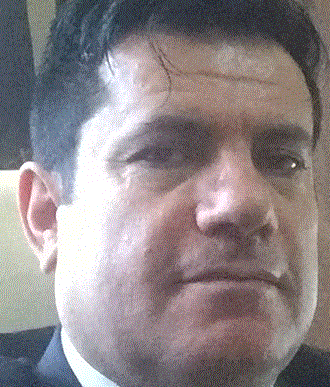 ADI SOYADI			: OSMAN ENGİNDENİZÜNVANI			: Müdür YardımcısıGÖREV YERİ			: Araştırma ve Eğitim Şubesi, Kültür Merkezi, Kütüphaneler ve Yayımlar Şubesi, Kamulaştırma Şubesi ,Tanıtma Şubesi KURUMSAL E-POSTA 	:osman.engindeniz@ktb.gov.trÖZGEÇMİŞİ:23.04.1970 yılında, Iğdır İli’nin Aralık İlçesi’ne bağlı Babacan Köyü’nde dünyaya gelmiştir.İlk ve orta öğrenimini Babacan İlkokulun‘da, liseyi Iğdır Endüstri Meslek Lisesi’nde okudu.1995 yılında, Atatürk Üniversitesi, Fen Edebiyat Fakültesi, Coğrafya Bölümü’nden mezun oldu.1995-1998 yılları arasında Hatay-Kumlu İsmet Mursaloğlu Lisesi’nde öğretmen olarak göreve başladı.1998-2006 yılları arasında, Iğdır Lisesi’nde öğretmen, Atatürk Lisesi’nde Müdür Yardımcısı olarak  çalıştı.2006-2008 yılları arasında, Iğdır Anadolu Öğretmen Lisesi’nde Müdür Baş Yardımcısı, 2008-2009 yılları arasında Iğdır  Fen Lisesi Müdürlüğü, 2009-2010 yılları arasında ,Iğdır İl Milli Eğitim Şube Müdürlüğü’nde Şube Müdürü olarak görev yaptı.2010-2018 yılları arasında Iğdır İl Kültür ve Turizm Müdürü olarak  görev yaptı.2018 yılından beri Muğla’da Müdür Yardımcısı olarak görev yapmaktadır. Orta derecede yabancı dil bilen Engindeniz evli olup, 2 çocuk babasıdır.